ŽEMĖLAPIS SU PAŽYMĖTU ARTIMIAUSIU MIŠKU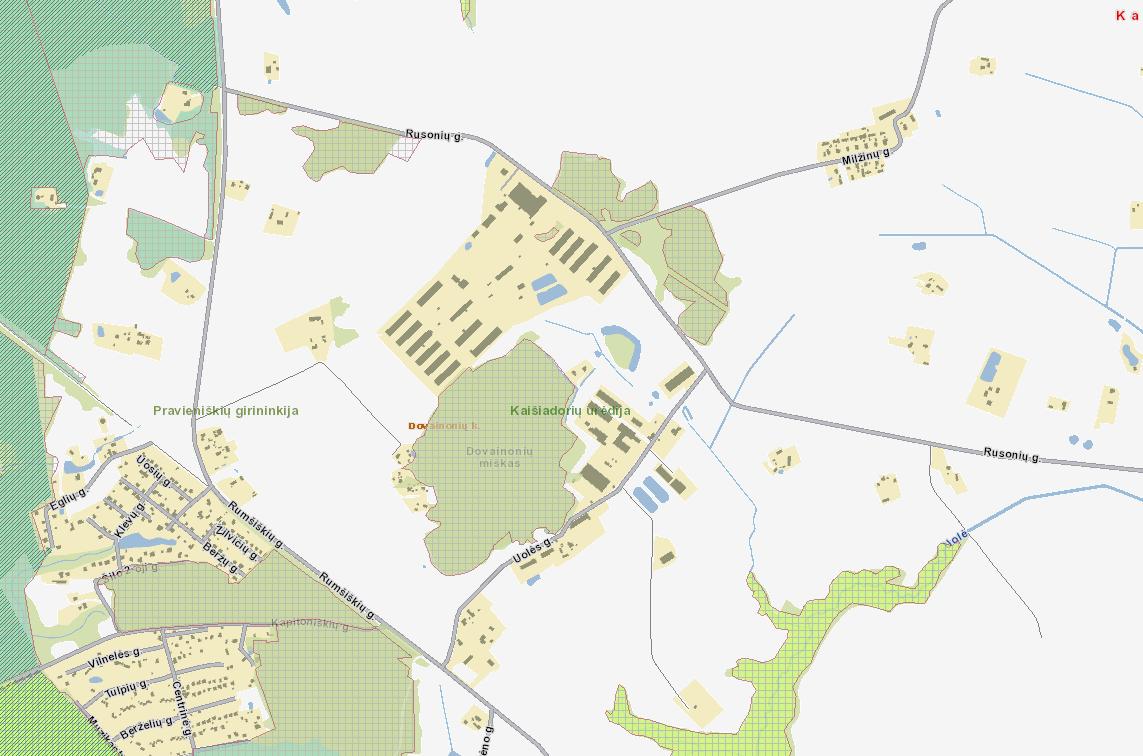 